Selbstständigkeit Intention der Stunde:Die Lernenden sollen im Rahmen der vorliegenden Unterrichtseinheit:die Chancen und Risiken der Selbstständigkeit erkennen; die verschiedenen Gründungsformen verstehen; Vorbereitungen für eine erfolgreiche Existenzgründung nachvollziehen;eine Selbstprüfung als potenzieller Unternehmer durchführen.Begriffe:NeugründungBeteiligungÜbernahmeKleingründungStart-UpsTeamgründungBusinessplan(Ökonomische) Kompetenzen:Im Rahmen dieser Unterrichtseinheit werden folgende Kompetenzen an die Lernenden vermittelt:Ökonomische Rahmenbedingungen verstehen;Handlungssituationen ökonomisch analysieren.Materialien:Arbeitsblatt „Elemente der Selbstständigkeit“Arbeitsblatt „Auf dem Weg in die Selbstständigkeit“Arbeitsblatt „Gründungsformen“Arbeitsblatt „Bin ich ein Unternehmertyp?“Ted-Talk: Bill Gross – „The single biggest reason why start-ups succeed“Grundlagentext:Viele Menschen hegen den Wunsch, selbstständig zu arbeiten und ihr eigener Chef zu sein. Sofern eine erfolgversprechende Geschäfts- oder Produktidee existiert, verspricht die Lust auf Selbstständigkeit gute Erfolgsaussichten für eine berufliche Perspektive. Allerdings bedarf es einer sorgfältigen Prüfung von möglichen Konsequenzen einer selbstständigen Arbeit. So muss jeder, der den Weg in die Selbstständigkeit wagen will, prüfen, ob erdie fachlichen Voraussetzungen sowie die persönlichen Voraussetzungenfür eine selbstständige Arbeit als Unternehmer erfüllt. Nicht jeder verfügt über die notwendige Selbstdisziplin und -organisation, die man braucht, um sich in der Selbstständigkeit zu behaupten. Auch fragen sich viele potenzielle Existenzgründer, ob sie befähigt sind, einmal Personalführung zu übernehmen, wenn der Betrieb wächst und Mitarbeiter hinzukommen oder in schlechten Zeiten entlassen werden müssen. In wachsendem Maße wird die persönliche Kompetenz zur Schlüsselqualifikation von Selbstständigen.Neben einer sorgfältigen Selbstprüfung gilt es auch, sich über die Chancen und Risiken des Unternehmeralltags bewusst zu sein. Hohes Einkommen, gesellschaftliches Ansehen und die Freiheit, sein eigener Chef zu sein, sind dabei ebenso möglich wie der Verlust privaten Kapitals und die mangelnde soziale Absicherung im Falle des Scheiterns.Wenn man sich dazu entschlossen hat, den Weg in die Selbstständigkeit zu wählen, sollte man diesen also gut vorbereiten. Es hat sich gezeigt, dass viele Insolvenzen das Resultat unvollständiger Planung sind, die vermeidbar sind, wenn man die wichtigen Schritte der Existenzgründung richtig ausführt.Einen ersten Einblick in den Alltag eines Selbstständigen oder eines Unternehmens können auch Schülerprojekte geben, die die deutsche Wirtschaft an den Schulen mitbetreut. Nicht selten haben sich aus solchen Ansätzen heraus später einmal echte Unternehmen gebildet. Die folgende Unterrichtseinheit zeigt, welche Schritte elementar bei einer Existenzgründung sind, erläutert verschiedene Gründungsformen und bietet den Schülerinnen und Schülern einen Unternehmer-Test an. Zudem werden in dieser Einheit die Risiken und Chancen der Selbstständigkeit thematisiert. Unterrichtsverlauf, 1. Einzelstunde (45 Minuten)Unterrichtsverlauf, 2. Einzelstunde (45 Minuten)Anmerkungen zum UnterrichtsverlaufDiese Unterrichtseinheit eignet sich besonders gut für den Einsatz in den Fächern Sozialkunde, Sozialwissenschaften bzw. Wirtschaft. In der ersten Stunde geht es hauptsächlich darum, den Schülerinnen und Schülern das Konzept der Selbstständigkeit näher zu bringen, das für viele ein doch eher abstrakter Begriff ist. Die konkrete Planung einer Selbstständigkeit wird verdeutlicht. Im Anschluss wird ein Blick auf die verschiedenen Formen einer Existenzgründung geworfen. In der zweiten Stunde setzen sich die Schülerinnen und Schüler anhand eines Tests persönlich mit der Selbstständigkeit als mögliche Form des Erwerbslebens auseinander.1. StundeEinstieg / ÜbungDas Thema „Selbstständigkeit“ wird anhand des Arbeitsblattes „Elemente der Selbstständigkeit“ eingeführt. Das Arbeitsblatt spricht die wesentlichen Aspekte der Selbständigkeit an. Durch die Diskussion über diese Elemente sehen die Schülerinnen und Schüler die Selbstständigkeit aus verschiedenen Perspektiven. Sie beschäftigen sich mit der Frage, für wen und wann es sinnvoll ist, sich selbstständig zu machen. Diese Frage ist als Brainstorming und Diskussionsanreiz gedacht.   Fachlich vertiefender UnterrichtIn dieser Phase werden gemeinsam die zentralen Elemente, die zu einer erfolgreichen Selbstständigkeit führen, besprochen. Zunächst sollen die Schülerinnen und Schüler die einzelnen Elemente priorisieren und die Schritte zur Selbstständigkeit auflisten. Zudem sollen sie herausarbeiten, welche Elemente am meisten Energie und Zeit bei der Umsetzung erfordern. Die Schülerinnen und Schüler sollen ihre Entscheidungen begründen. So verstehen die Schülerinnen und Schüler die ökonomischen Rahmenbedingungen der Selbstständigkeit.Fachliche Auseinandersetzung mit dem ThemaIn dieser Phase wird ein weiterer wichtiger Weg zur Selbstständigkeit thematisiert, nämlich die Entscheidung zur richtigen Gründungsform. Diese ist sowohl vom Kapital als auch den Eigenschaften des Gründers abhängig. Die Schülerinnen und Schüler werden in fünf Gruppen eingeteilt und bearbeiten jeweils eine Gründungsform unter dem Aspekt, welche Besonderheiten diese aufweisen, welche Risiken sie mitbringen und für welchen Typ Unternehmer sie dementsprechend am besten geeignet sind. Wenn möglich soll jede Gruppe bekannte Unternehmen nennen, die in dieser Form existieren. 2. StundeEinstieg / ÜbungDie Schülerinnen und Schüler präsentieren ihre Ergebnisse. Dies kann sowohl in Gruppen- als auch Einzelpräsentation geschehen. Durch die gemeinsame Besprechung und Suche nach möglichen bekannten Beispielen wird die Vielfalt der Gründungsformen mit all ihren Besonderheiten und Charakteristika klar und verständlich. Die Schülerinnen und Schüler erkennen, dass verschiedene Unternehmertypen verschiedene Gründungsformen wählen sollten. Persönliche Auseinandersetzung mit dem Thema Anhand des Fragenkatalogs auf dem Arbeitsblatt „Bin ich ein Unternehmertyp?“ können die Schülerinnen und Schüler testen, inwieweit sie über die Merkmale verfügen, die eine Unternehmerin und ein Unternehmer idealerweise haben sollten. Die Skala reicht von 1 (gar nicht) bis 5 (sehr); die angekreuzten Zahlen bedeuten jeweils die Punktzahl pro Merkmal. Mit 15 Merkmalen ist eine Maximalpunktzahl von 75 zu erreichen. Der Grenzwert, ab dem man „unternehmerische“ Fähigkeiten hat, kann individuell vom Lehrer bestimmt werden. Durch die Selbstreflektion beschäftigen sich die Schülerinnen und Schüler mit der Frage, ob Selbstständigkeit eine mögliche Form der Erwerbstätigkeit für sie ist. Zudem wird den Schülerinnen und Schülern bewusst, dass nicht jeder Mensch ein Unternehmertyp ist, aber auch, dass man sich mit mehreren „Nicht-Unternehmern“ zu einem erfolgreichen Unternehmen zusammentun kann, wenn sich die Qualifikationen und Kompetenzen ergänzen. Der Test wird von den Schülerinnen und Schülern in Einzelarbeit durchgearbeitet; die Besprechung findet im Klassenplenum statt.Fachlich vertiefender Unterricht und SicherungZunächst sollen die Schülerinnen und Schüler überlegen, welche Faktoren den Erfolg oder das Scheitern von Startups beeinflussen. Nach einer kurzen Diskussion wird der Ted-Talk von Bill Gross eingeblendet, indem er herausstellt, was seiner Studie nach, der wichtigste Grund ist. Die Schülerinnen und Schüler sollen sich im Anschluss zu dem Ted-Talk äußern. Den Schülerinnen und Schülern wird anhand des Videos noch einmal bewusst, dass die Selbstständigkeit große Risiken, aber auch starke Chancen bietet. Es wird klar, dass Erfolg durch eine sorgfältige Planung, Durchführung und ständige Prüfung wahrscheinlicher wird. Arbeitsblatt„Elemente der Selbstständigkeit“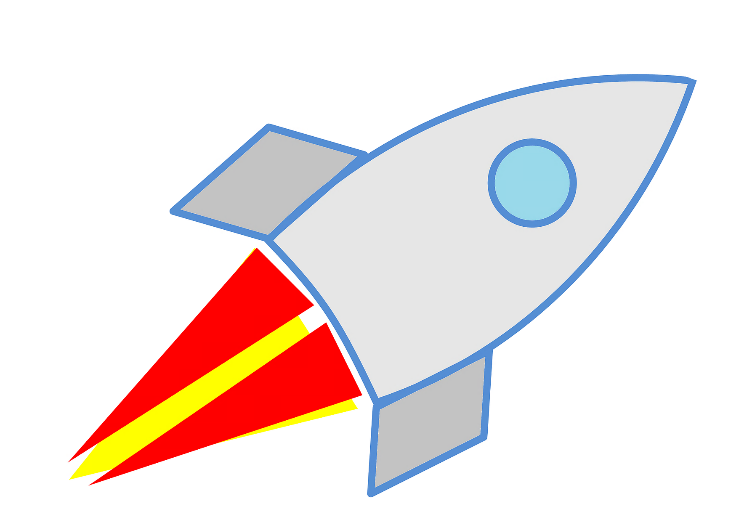 Arbeitsblatt „Auf dem Weg in die Selbstständigkeit“Wer sich selbstständig machen möchte, braucht neben einer tollen Idee sowie einer Reihe fachlicher und persönlicher Kompetenzen vor allem Mut und Durchhaltevermögen. Zudem bedarf eine Existenzgründung einer sorgfältigen Planung, die viele wichtige Aspekte berücksichtigen sollte. Die Abbildung 1 zeigt die zentralen Elemente auf dem Weg in die Selbstständigkeit.Abbildung 1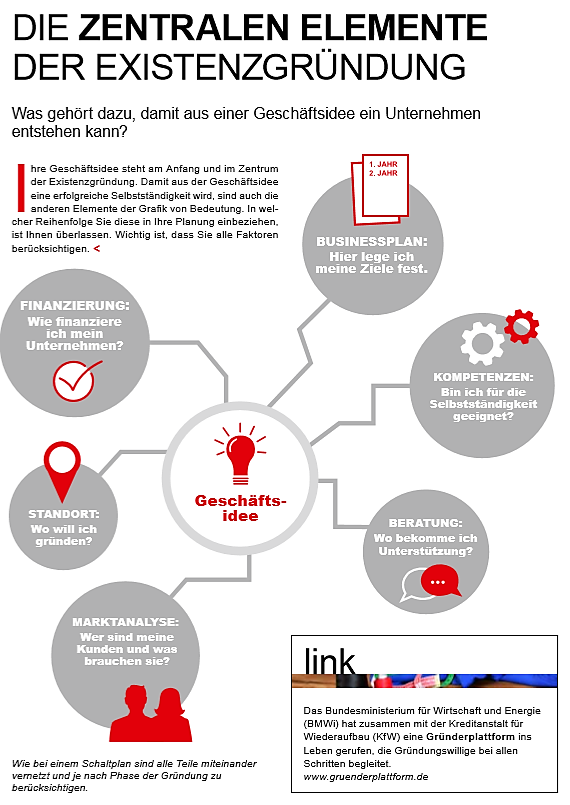 Arbeitsblatt „Gründungsformen“Für eine Existenzgründung gibt es verschiedene Formen. Welche Gründungsform man wählt, ist immer auch eine „Typ-Frage“. Für alle Typen gibt es eine passende Gründungsform. Die Abbildung 2 zeigt einige Beispiele: Abbildung 2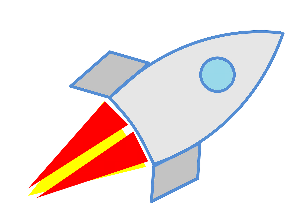 Fragen und Aufgaben:1. Besprecht die sechs Schritte auf dem Weg zur Selbstständigkeit in Abbildung 1 und bewertet jeweils die Wichtigkeit. Welche Schritte sind die wichtigsten, welche benötigen am meisten Zeit und Energie? Versteht Ihr alle sechs Schritte?2. Bildet fünf Gruppen. Jede Gruppe beschäftigt sich mit einer der Gründungsformen aus Abbildung 2 und präsentiert diese anschließend dem Kurs. Arbeitet insbesondere heraus, für wen diese Form geeignet ist und welche Risiken und Chancen sie bietet. Könnt Ihr für Eure Form ein bekanntes Beispiel nennen?Arbeitsblatt „Bin ich ein Unternehmertyp?“Wer als Unternehmer tätig sein möchte, muss über bestimmte Qualifikationen und Charaktereigenschaften verfügen.Teste einmal selbst, ob du ein Unternehmertyp bist.Achtung: Wenn ein einzelner nicht über alle notwendigen Qualifikationen oder Charaktereigenschaften verfügt, so können sich Unternehmensgründer – ähnlich wie große Unternehmen bei Fusionen – zusammenschließen und sich sinnvoll ergänzen.Ted-Talk Bill Gross: „The single biggest reason why start-ups succeed“ Unter dem folgenden Link finden Sie den Kurzvortrag von Bill Gross zu den Gründen für den Erfolg eines Start-Up-Unternehmens: https://www.youtube.com/watch?v=bNpx7gpSqbY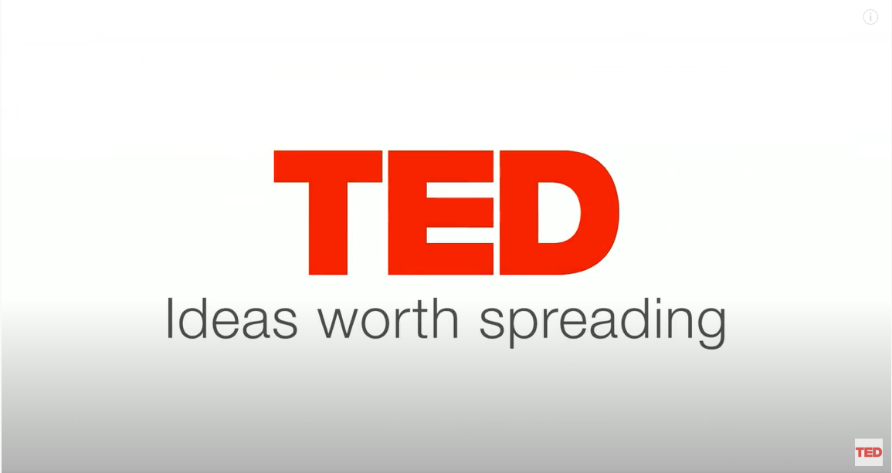 ThemaZielgruppeDauerSelbstständigkeit: Risiken und Chancen;Zentralen Elemente zur Existenzgründung;Gründungsformen Sek II1 Doppelstunde á 90 MinutenPhaseZeitInhaltSozialformMedien und MaterialienAnmerkungenEinstieg/ Übung10 MinutenElemente der SelbstständigkeitBesprechen der Grafik (Chancen, Risiken, Charakteristika von Selbstständigkeit)UnterrichtArbeitsblatt „Elemente der Selbstständigkeit“Anhand der Grafik „Elemente der Selbstständigkeit“ steigen die Schülerinnen und Schüler in das Thema „Selbstständigkeit“ ein. Hier werden sowohl Chancen, Risiken, Job-Qualität als auch Selbstprüfung als Elemente der Selbstständigkeit diskutiert. Dadurch analysieren die Schülerinnen und Schüler den Status „selbstständig“ aus verschiedenen Blickwinkeln und überlegen sich, für wen und wann es sinnvoll ist, sich selbstständig zu machen.Thematische Erarbeitung20 MinutenAuf dem Weg in die SelbstständigkeitGemeinsame Diskussion der zentralen Elemente auf dem Weg in die SelbstständigkeitAnalyse, Priorisierung und Auflistung der ElementeUnterrichtArbeitsblatt „Auf dem Weg in die Selbstständigkeit“Die Elemente der Selbstständigkeit werden anhand des Schaubildes besprochen. Die Schülerinnen und Schüler sollen aus den Elementen auf dem Schaubild Planungsschritte erstellen. Zudem sollen sie überlegen, welche Elemente für sie einen besonders hohen Stellenwert haben und warum. Mit der Bestimmung der Planungsschritte verstehen die Schülerinnen und Schüler die ökonomischen Rahmenbedingungen für selbstständige Unternehmerinnen und Unternehmer und können die Handlungssituation einer potenziellen Unternehmerin und eines potenziellen Unternehmers zur Selbstständigkeit analysieren. Thematische Vertiefung 15 MinutenGründungsformen:Fünf verschiedene Gründungsformen werden analysiert.GruppenarbeitArbeitsblatt „Gründungs-formen“Die Schülerinnen und Schüler bilden fünf Gruppen. Jede Gruppe bearbeitet eine Gründungsformen nach folgenden Kriterien und machen dabei Notizen für ihre Ergebnispräsentation: Besonderheit der Gründungsform, Risiken dieser Form sowie eine Einschätzung, für welchen „Typ“ diese Form geeignet ist. Zudem soll ein bekanntes Beispiel für diese Form genannt werden.PhaseZeitInhaltSozialformMedien und MaterialienAnmerkungenEinstieg/ Motivation15  Minuten GründungsformenPräsentation der Gruppenarbeit zu den fünf verschiedenen GründungsformenPräsentationPlenumNotizenDie Schülerinnen und Schüler präsentieren die fünf Gründungsformen im Plenum. Dadurch wird klar, dass verschiedene Unternehmertypen verschiedene Gründungsformen wählen sollten. Persönliche Ausein-anderset-zung mit dem Thema15 MinutenSelbsttest Gemeinsame Besprechung der Ergebnisse EinzelarbeitPlenumArbeitsblatt „Bin ich ein Unternehmertyp?“Anhand des Fragenkatalogs testen die Schülerinnen und Schüler, inwieweit sie über Merkmale verfügen, die eine Unternehmerin und ein Unternehmer idealerweise haben sollten.Anhand der Selbstreflektion wird den Schülerinnen und Schülern zum einen klar, was zur Selbstständigkeit gehört und dass nicht jeder Mensch ein Unternehmertyp ist. Andererseits aber auch, dass man sich zu mehreren zu einem Unternehmen zusammenschließen kann. Fachlich vertiefender Unterricht 15 MinutenLeitfrage: Was ist der wichtigste Faktor für den Erfolg oder das Scheitern von Startups?Video zum Ted-Talk von Bill GrossBewertungPlenumTed-Talk: Bill Gross – Der wichtigste Grund für Startup-Erfolge Nachdem die Schülerinnen und Schüler sich thematisch und persönlich intensiv mit dem Thema Selbstständigkeit beschäftigt haben, wird im nächsten Schritt der Frage nachgegangen, aus welchen Gründen Startups scheitern können oder wodurch sie besonders erfolgreich sein können. Nachdem im Plenum mögliche Antworten gesammelt werden, wird der Ted-Talk eingeblendet. Die Schülerinnen und Schüler verstehen, dass viele Faktoren bei der Selbstständigkeit eine wichtige Rolle spielen, aber der Zeitpunkt des Angebots das Wesentliche ist. Merkmale-                   Ausprägung                       +-                   Ausprägung                       +-                   Ausprägung                       +-                   Ausprägung                       +-                   Ausprägung                       +Merkmale12345Zielorientiertes Denken und HandelnSystematische ArbeitsweiseKritikfähigkeitAnpassungsvermögenLernbereitschaftBelastbarkeit (körperlich)Belastbarkeit (seelisch)KontaktfähigkeitRisikobereitschaftEntscheidungsfähigkeitDurchhaltevermögenBereitschaft viel zu arbeitenMobilität